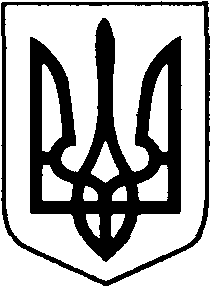 ВОЛОДИМИР-ВОЛИНСЬКА РАЙОННА ДЕРЖАВНА АДМІНІСТРАЦІЯРОЗПОРЯДЖЕННЯ ГОЛОВИ16 червня 2021 року        м. Володимир-Волинський				№ 113Про внесення змін до розпорядження головирайонної державної адміністрації від 13 грудня 2011 року № 724	Відповідно до статей 2, 13, пункту 9 статті 39 Закону України «Про місцеві державні адміністрації» внести зміни до розпорядження голови Володимир-Волинської районної державної адміністрації від 13 грудня 2011 року № 724 «Про утворення громадської приймальні з надання безоплатної первинної правової допомоги в районній державній адміністрації» :1. ЗАТВЕРДИТИ в новій редакції графік роботи громадської приймальні з надання безоплатної первинної правової допомоги у Володимир-Волинській районній державній адміністрації (додано).2. ВИЗНАТИ таким, що втратило чинність, розпорядження голови районної державної адміністрації від 14 серпня 2018 року № 282.Голова                                                                                                      Юрій ЛОБАЧПоліна Гаврилюк  23605ЗАТВЕРДЖЕНОРозпорядження головирайонної державної адміністрації 16 червня 2021 № 113ГРАФІКроботи громадської приймальніз надання безоплатної первинної правової допомоги в районній державній адміністрації___________________________________День прийомуПрізвище, ім’я по батькові працівникаМісце роботи та посадаЧас роботипонеділокГаврилюкПоліна Русланівнаголовний спеціаліст юридичного відділу апарату райдержадміністрації,кабінет № 9з 8.00 до 17.15, обідня перерва з 13.00 до 14.00вівторокКорніюкТетяна Олександрівнаголовний спеціаліст юридичного відділу апарату райдержадміністрації,кабінет № 9з 8.00 до 17.15, обідня перерва з 13.00 до 14.00середаГаврилюкПоліна Русланівнаголовний спеціаліст юридичного відділу апарату райдержадміністрації,кабінет № 9з 8.00 до 17.15, обідня перерва з 13.00 до 14.00четверКорніюкТетяна Олександрівнаголовний спеціаліст юридичного відділу апарату райдержадміністрації,кабінет № 9з 8.00 до 17.15, обідня перерва з 13.00 до 14.00п’ятницяГаврилюкПоліна Русланівнаголовний спеціаліст юридичного відділу апарату райдержадміністрації,кабінет № 9з 8.00 до 16.00, обідня перерва з 13.00 до 14.00